Годовой календарный план-график школы 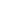 